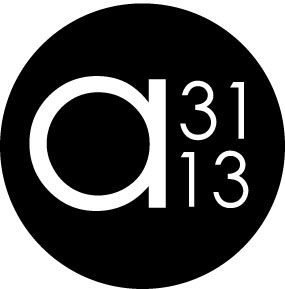 FICHE  D’INSCRIPTIONNOM : PRENOM ADRESSE : TEL :E-MAIL :    Stage au Louvre   Dessin d’après des sculptures.   Samedi 08 et dimanche 09 avril de 10h à 14h soit 8h     Tarif : 160€MODALITES D'INSCRIPTIONL'inscription ou réservation de place, doit être accompagnée du règlement par chèque libellé à l’ordre de l’atelier 3113et envoyer à l’adresse :ATELIER 3113AGA WERNER45 RUE CANTAGREL75013 PARISSignature du formateur                                              Signature du stagiaire                                                                                      Fait à Paris, leAtelier3113  45 Rue Cantagrel  75013 Paris   Tél. : 01 53 61 15 97     Siret : 428 519 557 00022